GUÍA DE APRENDIZAJE 5INSTRUCCIONES GENERALES:Responde lo solicitado en el cuaderno personal de la asignatura CON LÁPIZ DE PASTA Y LETRA LEGIBLE, solo las respuestas, respetando la enumeración de esta guía. También se pueden redactar las respuestas en algún procesador de textos (como MS Word).Mantén el orden, limpieza y ortografía en el trabajo.Una vez finalizado el desarrollo de la guía, envía las respuestas al mail del profesor que aparece a continuación. Si se escribió en el cuaderno, se envían las fotografías de las respuestas. Si se escribió en el procesador de textos, se envía el archivo. Importante: En el asunto del correo, indicar nombre y curso.Una vez recepcionado y probado que el archivo no está dañado, el profesor acusará recibo del mismo, siendo su comprobante de entrega. Es responsabilidad del estudiante el correcto ingreso de la dirección electrónica y la carga del archivo.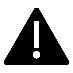 IMPORTANTE: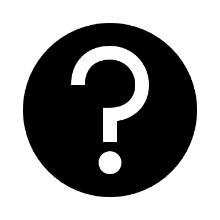 En caso de consultas, escribir al mail de tu profesor: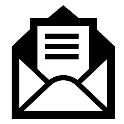 - Leonardo Allendes: leonardoallendes@maxsalas.cl - Rebeca Bustos: rebeca.bustos@maxsalas.cl- Victoria Herrera: victoria.herrera.quiroga@gmail.com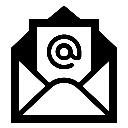 - Andrés Osorio: andres.osorio@maxsalas.cl- Viviana Quiero: quierovivi@gmail.com- Juliet Turner: jccturner@gmail.com -Fernando Herrera: fherreracerda@gmail.com La Evolución Cultural de los Seres Humanos. Ya hemos visto en las Guías anteriores, que la evolución de los Seres Humanos duró millones de Años; en sus primeras etapas, hace unos 2,5 a 3 millones de años, nuestros antepasados comenzaron a fabricar las primeras Herramientas de piedra, este adelanto técnico ha sido tradicionalmente utilizado como el hito que marca el inicio del periodo Paleolítico. La técnica que se trabajó fue el tallado, principalmente en piedra. Para comprender mejor este proceso el periodo Paleolítico se ha dividido en 3:1.- Paleolítico Inferior                               2.- Paleolítico Medio                 3.- Paleolítico Superior.1.- Dibuja en tu cuaderno la evolución tecnológica “de la piedra”, que se registró en los 3 periodos anteriormente mencionados, describe las características de estos utensilios y su fecha de confección. (Encontrarás información en tu texto de Estudio Página 24 o www.curriculumnacional.mineduc.cl)2.- Lee las siguientes “Fuentes” o textos históricos y luego contesta las preguntas.____________________________________________________________________________________________A.- “El utensilio de piedra es probablemente uno de los primeros productos obtenidos por el ser humano a partir de la transformación de la materia prima. Estos fueron destinados a las labores cotidianas y permitieron mejorar el rendimiento en sus actividades. Para obtenerlos modificaron ciertos tipos de roca, mediante la aplicación de técnicas de trabajo. Estas rocas debían reunir determinados requisitos para la talla, lo que supuso ciertas restricciones. Algunas de ellas eran de tipo técnico (cómo realizar la talla), otras de tipo geográfico (dónde encontrar la materia prima) y otras de tipo material (qué clases de piedras básicas eran útiles)”.Adaptado de Eiroa, Jorge (1994). La Prehistoria Paleolítico y Neolítico. ____________________________________________________________________________________________B.- “De las herramientas utilizadas durante el Paleolítico solo los objetos realizados en piedra y, en menor medida, en hueso y asta han llegado hasta nosotros. No obstante, la gama de útiles de la que disponemos es muy amplia.Entre los objetos relacionados con la confección del atuendo se encuentra la aguja, uno de los raros útiles del Paleolítico de los que podemos precisar su utilización. Su similitud con las agujas actuales y las huellas de uso nos permiten inferir su doble función de perforar y retener un hilo, lo que la convierte en una de las herramientas más complejas de esta época. Podemos asegurar su existencia desde hace unos 22000 años. Se realizaron en hueso, marfil o asta”.Panera, Joaquín (2002). Aguja de huesodel Paleolítico: Los inicios de la confección.Preguntas:1.- ¿Por qué fue importante el desarrollo de la tecnología para la adaptación y sobrevivencia al “entorno” el periodo paleolítico 2.- Da algunos ejemplos de para qué se utilizaron los utensilios tallados en piedras.3.- Da algunos ejemplos de cuáles fueron las restricciones o problemas que tuvo el hombre primitivo para poder fabricar estos tipos de utensilios.PAUTA DE AUTOEVALUACIÓNEstimado Estudiantes:Te propongo una autoevaluación para que  observes tu desempeño y compromsio con tus actividades académicas durante este periodo. Te pido contestes con honestidad marcando con una X la opción que mejor te represente, y guardar tu respuesta para que en un reencuentro, que esperamos sea próximo, podamos compartir su autevaluación de este proceso.AsignaturaHistoria. Geografía y Ciencias Sociales.NIVEL7 mo    BásicoUNIDADComplejización de las primeras sociedades: de la hominización al surgimiento de las civilizaciones.OBJETIVO DE APRENDIZAJE O HABILIDADES.- EXPLICAR EL PROCESO DE HOMINIZACIÓN, RECONOCIENDO LAS PRINCIPALES ETAPAS DE LA EVOLUCIÓN DE LA ESPECIE HUMANA, LA INFLUENCIA DE FACTORES GEOGRÁFICOS, SU DISPERSIÓN EN EL PLANETA Y LAS DISTINTAS TEORÍAS DEL POBLAMIENTO AMERICANO..- EXPLICAR QUE EL SURGIMIENTO DE LA AGRICULTURA, LA DOMESTICACIÓN DE ANIMALES, LA SEDENTARIZACIÓN, LA ACUMULACIÓN DE BIENES Y EL DESARROLLO DEL COMERCIO, FUERON PROCESOS DE LARGA DURACIÓN QUE REVOLUCIONARON LA FORMA EN QUE LOS SERES HUMANOS SE RELACIONARON CON EL ESPACIO GEOGRÁFICO.IndicadorSiempreCasi SiempreAlgunas veces Esta vez noDibujé la evolucón tecnológica de la piedraExpliqué la importancia de los utensilios tallados en piedra durante la evolucón humanaFui capaz de dar ejemplos de los problemas que tuvo el hombre para  desarrollar estos utensiliosHe dedicado el tiempo suficiente a resolver esta guíaMe preocupé de leer y clarificar el objetivo de esta actividad propuesta por mi profesor (a)He tomado nota de lo más relevante Atendí a las recomendaciones de mi profesor (a) Realicé conexiones entre la información  nueva con los que ya sabíaIdentifiqué las dificultades que enfrenté al hacer las actividades Usé recursos diversos (fuentes digitales, libro de texto, consulta a mis pades u otros compañeros) para aprender más de la temática propuestaMe planteeé preguntas o desarrollo  imágenes mentales para comprender el contenido estudiadoColaboré con mis compañeros (as) en la resolución de laa actividades propuestasUtilicé los canales  (correo, wasap) propuestos por mi profesosr para hacer consultas sobre  las actividades sugeridas